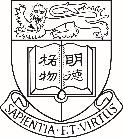 Department of SurgeryThe University of Hong KongPlease list all required data. Incomplete form will not be processed. Please send this completed application form, together with a curriculum vitae and reference support, to srgvisit@hku.hk.  DeclarationApplication Form for G. B. Ong Fellowship ProgramPersonal Particulars Personal Particulars Personal Particulars Personal Particulars Personal Particulars Personal Particulars Personal Particulars Personal Particulars Personal Particulars Personal Particulars Personal Particulars Personal Particulars Personal Particulars Personal Particulars Personal Particulars Personal Particulars Personal Particulars Personal Particulars Personal Particulars Personal Particulars Personal Particulars Personal Particulars Personal Particulars Personal Particulars Personal Particulars Title: Title: Title: Title: Title: Title: Click to typeClick to typeClick to typeClick to typeClick to typeClick to typeClick to typeClick to typeClick to typeClick to typeClick to typeGender: Gender:  Male    Female   Male    Female   Male    Female   Male    Female   Male    Female   Male    Female  First Name:First Name:First Name:First Name:First Name:First Name:Click to typeClick to typeClick to typeClick to typeClick to typeClick to typeClick to typeClick to typeClick to typeClick to typeClick to typeLast Name: Last Name: Click to typeClick to typeClick to typeClick to typeClick to typeClick to typeChinese Name (if applicable): Chinese Name (if applicable): Chinese Name (if applicable): Chinese Name (if applicable): Chinese Name (if applicable): Chinese Name (if applicable): Chinese Name (if applicable): Chinese Name (if applicable): Chinese Name (if applicable): Chinese Name (if applicable): Chinese Name (if applicable): Click to typeClick to typeClick to typeClick to typeClick to typeClick to typeNationality: Nationality: Click to typeClick to typeClick to typeClick to typeClick to typeClick to typeHospital: Hospital: Hospital: Hospital: Hospital: Hospital: Click to typeClick to typeClick to typeClick to typeClick to typeClick to typeClick to typeClick to typeClick to typeClick to typeClick to typeClick to typeClick to typeClick to typeClick to typeClick to typeClick to typeClick to typeClick to typeDepartment/ Unit:Department/ Unit:Department/ Unit:Department/ Unit:Department/ Unit:Department/ Unit:Click to typeClick to typeClick to typeClick to typeClick to typeClick to typeClick to typeClick to typeClick to typeClick to typeClick to typeClick to typeClick to typeClick to typeClick to typeClick to typeClick to typeClick to typeClick to typeCurrent Position: Current Position: Current Position: Current Position: Current Position: Current Position: Click to typeClick to typeClick to typeClick to typeClick to typeClick to typeClick to typeClick to typeClick to typeClick to typeClick to typeClick to typeClick to typeClick to typeClick to typeClick to typeClick to typeClick to typeClick to typeAddress (Office): Address (Office): Address (Office): Address (Office): Address (Office): Address (Office): Click to typeClick to typeClick to typeClick to typeClick to typeClick to typeClick to typeClick to typeClick to typeClick to typeClick to typeClick to typeClick to typeClick to typeClick to typeClick to typeClick to typeClick to typeClick to typeAddress (Home): Address (Home): Address (Home): Address (Home): Address (Home): Address (Home): Click to typeClick to typeClick to typeClick to typeClick to typeClick to typeClick to typeClick to typeClick to typeClick to typeClick to typeClick to typeClick to typeClick to typeClick to typeClick to typeClick to typeClick to typeClick to typeTel: (Office) Tel: (Office) Tel: (Office) Tel: (Office) Tel: (Office) Tel: (Office) Click to typeClick to typeClick to typeClick to typeClick to typeClick to typeClick to typeClick to typeClick to typeClick to typeClick to typeMobile: Mobile: Click to typeClick to typeClick to typeClick to typeClick to typeClick to typeFax (Office) Fax (Office) Fax (Office) Fax (Office) Fax (Office) Fax (Office) Click to typeClick to typeClick to typeClick to typeClick to typeClick to typeClick to typeClick to typeClick to typeClick to typeClick to typeEmail: Email: Click to typeClick to typeClick to typeClick to typeClick to typeClick to typeEducational BackgroundEducational BackgroundEducational BackgroundEducational BackgroundEducational BackgroundEducational BackgroundEducational BackgroundEducational BackgroundEducational BackgroundEducational BackgroundEducational BackgroundEducational BackgroundEducational BackgroundEducational BackgroundEducational BackgroundEducational BackgroundEducational BackgroundEducational BackgroundEducational BackgroundEducational BackgroundEducational BackgroundEducational BackgroundEducational BackgroundEducational BackgroundEducational BackgroundYear of Graduation: Year of Graduation: Year of Graduation: Year of Graduation: Year of Graduation: Year of Graduation: Year of Graduation: Please specify (i.e. mmmyyyy) :Please specify (i.e. mmmyyyy) :Please specify (i.e. mmmyyyy) :Please specify (i.e. mmmyyyy) :Please specify (i.e. mmmyyyy) :Please specify (i.e. mmmyyyy) :Please specify (i.e. mmmyyyy) :Please specify (i.e. mmmyyyy) :Please specify (i.e. mmmyyyy) :Please specify (i.e. mmmyyyy) :Please specify (i.e. mmmyyyy) :Click to typeClick to typeClick to typeClick to typeClick to typeClick to typeClick to typeIn Medical Practice since: In Medical Practice since: In Medical Practice since: In Medical Practice since: In Medical Practice since: In Medical Practice since: In Medical Practice since: Please specify (i.e. mmmyyyy) :Please specify (i.e. mmmyyyy) :Please specify (i.e. mmmyyyy) :Please specify (i.e. mmmyyyy) :Please specify (i.e. mmmyyyy) :Please specify (i.e. mmmyyyy) :Please specify (i.e. mmmyyyy) :Please specify (i.e. mmmyyyy) :Please specify (i.e. mmmyyyy) :Please specify (i.e. mmmyyyy) :Please specify (i.e. mmmyyyy) :Click to typeClick to typeClick to typeClick to typeClick to typeClick to typeClick to typeDetails of post-graduate training (in descending order)*Post-graduate training includes but not limited to: Residency training, Internship, Fellowship training, PhD, etc.Details of post-graduate training (in descending order)*Post-graduate training includes but not limited to: Residency training, Internship, Fellowship training, PhD, etc.Details of post-graduate training (in descending order)*Post-graduate training includes but not limited to: Residency training, Internship, Fellowship training, PhD, etc.Details of post-graduate training (in descending order)*Post-graduate training includes but not limited to: Residency training, Internship, Fellowship training, PhD, etc.Details of post-graduate training (in descending order)*Post-graduate training includes but not limited to: Residency training, Internship, Fellowship training, PhD, etc.Details of post-graduate training (in descending order)*Post-graduate training includes but not limited to: Residency training, Internship, Fellowship training, PhD, etc.Details of post-graduate training (in descending order)*Post-graduate training includes but not limited to: Residency training, Internship, Fellowship training, PhD, etc.Details of post-graduate training (in descending order)*Post-graduate training includes but not limited to: Residency training, Internship, Fellowship training, PhD, etc.Details of post-graduate training (in descending order)*Post-graduate training includes but not limited to: Residency training, Internship, Fellowship training, PhD, etc.Details of post-graduate training (in descending order)*Post-graduate training includes but not limited to: Residency training, Internship, Fellowship training, PhD, etc.Details of post-graduate training (in descending order)*Post-graduate training includes but not limited to: Residency training, Internship, Fellowship training, PhD, etc.Details of post-graduate training (in descending order)*Post-graduate training includes but not limited to: Residency training, Internship, Fellowship training, PhD, etc.Details of post-graduate training (in descending order)*Post-graduate training includes but not limited to: Residency training, Internship, Fellowship training, PhD, etc.Details of post-graduate training (in descending order)*Post-graduate training includes but not limited to: Residency training, Internship, Fellowship training, PhD, etc.Details of post-graduate training (in descending order)*Post-graduate training includes but not limited to: Residency training, Internship, Fellowship training, PhD, etc.Details of post-graduate training (in descending order)*Post-graduate training includes but not limited to: Residency training, Internship, Fellowship training, PhD, etc.Details of post-graduate training (in descending order)*Post-graduate training includes but not limited to: Residency training, Internship, Fellowship training, PhD, etc.Details of post-graduate training (in descending order)*Post-graduate training includes but not limited to: Residency training, Internship, Fellowship training, PhD, etc.Details of post-graduate training (in descending order)*Post-graduate training includes but not limited to: Residency training, Internship, Fellowship training, PhD, etc.Details of post-graduate training (in descending order)*Post-graduate training includes but not limited to: Residency training, Internship, Fellowship training, PhD, etc.Details of post-graduate training (in descending order)*Post-graduate training includes but not limited to: Residency training, Internship, Fellowship training, PhD, etc.Details of post-graduate training (in descending order)*Post-graduate training includes but not limited to: Residency training, Internship, Fellowship training, PhD, etc.Details of post-graduate training (in descending order)*Post-graduate training includes but not limited to: Residency training, Internship, Fellowship training, PhD, etc.Details of post-graduate training (in descending order)*Post-graduate training includes but not limited to: Residency training, Internship, Fellowship training, PhD, etc.Details of post-graduate training (in descending order)*Post-graduate training includes but not limited to: Residency training, Internship, Fellowship training, PhD, etc.Form/Name of training: Form/Name of training: Form/Name of training: Form/Name of training: Form/Name of training: Form/Name of training: Form/Name of training: Form/Name of training: Form/Name of training: Form/Name of training: Click to typeClick to typeClick to typeClick to typeClick to typeClick to typeClick to typeClick to typeClick to typeClick to typeClick to typeClick to typeClick to typeClick to typeName of hospital or institution:Name of hospital or institution:Name of hospital or institution:Name of hospital or institution:Name of hospital or institution:Name of hospital or institution:Name of hospital or institution:Name of hospital or institution:Name of hospital or institution:Name of hospital or institution:Name of hospital or institution:Name of hospital or institution:Name of hospital or institution:Name of hospital or institution:Name of hospital or institution:Click to typeClick to typeClick to typeClick to typeClick to typeClick to typeClick to typeClick to typeClick to typeDuration:Duration:Duration:Duration:Please specify month & yearPlease specify month & yearPlease specify month & yearPlease specify month & yearPlease specify month & yearPlease specify month & yearPlease specify month & yearPlease specify month & yearPlease specify month & yearPlease specify month & yearPlease specify month & yearPlease specify month & yearName of a referee:Name of a referee:Name of a referee:Name of a referee:Click to typeClick to typeClick to typeClick to typeForm/Name of training: Form/Name of training: Form/Name of training: Form/Name of training: Form/Name of training: Form/Name of training: Form/Name of training: Form/Name of training: Form/Name of training: Click to typeClick to typeClick to typeClick to typeClick to typeClick to typeClick to typeClick to typeClick to typeClick to typeClick to typeClick to typeClick to typeClick to typeClick to typeName of hospital or institution:Name of hospital or institution:Name of hospital or institution:Name of hospital or institution:Name of hospital or institution:Name of hospital or institution:Name of hospital or institution:Name of hospital or institution:Name of hospital or institution:Name of hospital or institution:Name of hospital or institution:Name of hospital or institution:Name of hospital or institution:Click to typeClick to typeClick to typeClick to typeClick to typeClick to typeClick to typeClick to typeClick to typeClick to typeClick to typeDuration:Duration:Please specify month & yearPlease specify month & yearPlease specify month & yearPlease specify month & yearPlease specify month & yearPlease specify month & yearPlease specify month & yearPlease specify month & yearPlease specify month & yearPlease specify month & yearPlease specify month & yearPlease specify month & yearPlease specify month & yearPlease specify month & yearName of a referee:Name of a referee:Name of a referee:Name of a referee:Name of a referee:Click to typeClick to typeClick to typeForm/Name of training: Form/Name of training: Form/Name of training: Form/Name of training: Form/Name of training: Form/Name of training: Form/Name of training: Form/Name of training: Form/Name of training: Click to typeClick to typeClick to typeClick to typeClick to typeClick to typeClick to typeClick to typeClick to typeClick to typeClick to typeClick to typeClick to typeClick to typeClick to typeName of hospital or institution:Name of hospital or institution:Name of hospital or institution:Name of hospital or institution:Name of hospital or institution:Name of hospital or institution:Name of hospital or institution:Name of hospital or institution:Name of hospital or institution:Name of hospital or institution:Name of hospital or institution:Name of hospital or institution:Name of hospital or institution:Name of hospital or institution:Click to typeClick to typeClick to typeClick to typeClick to typeClick to typeClick to typeClick to typeClick to typeClick to typeDuration:Please specify month & yearPlease specify month & yearPlease specify month & yearPlease specify month & yearPlease specify month & yearPlease specify month & yearPlease specify month & yearPlease specify month & yearPlease specify month & yearPlease specify month & yearPlease specify month & yearPlease specify month & yearPlease specify month & yearPlease specify month & yearPlease specify month & yearName of a referee:Name of a referee:Name of a referee:Name of a referee:Name of a referee:Name of a referee:Name of a referee:Click to typeForm/Name of training: Form/Name of training: Form/Name of training: Form/Name of training: Form/Name of training: Form/Name of training: Form/Name of training: Click to typeClick to typeClick to typeClick to typeClick to typeClick to typeClick to typeClick to typeClick to typeClick to typeClick to typeClick to typeClick to typeClick to typeClick to typeClick to typeClick to typeName of hospital or institution:Name of hospital or institution:Name of hospital or institution:Name of hospital or institution:Name of hospital or institution:Name of hospital or institution:Name of hospital or institution:Name of hospital or institution:Name of hospital or institution:Name of hospital or institution:Name of hospital or institution:Name of hospital or institution:Click to typeClick to typeClick to typeClick to typeClick to typeClick to typeClick to typeClick to typeClick to typeClick to typeClick to typeClick to typeDuration:Duration:Duration:Plesae specify month & yearPlesae specify month & yearPlesae specify month & yearPlesae specify month & yearPlesae specify month & yearPlesae specify month & yearPlesae specify month & yearPlesae specify month & yearPlesae specify month & yearPlesae specify month & yearPlesae specify month & yearPlesae specify month & yearPlesae specify month & yearName of a referee:Name of a referee:Name of a referee:Name of a referee:Name of a referee:Name of a referee:Click to typeClick to typeForm/Name of training: Form/Name of training: Form/Name of training: Form/Name of training: Form/Name of training: Form/Name of training: Form/Name of training: Form/Name of training: Click to typeClick to typeClick to typeClick to typeClick to typeClick to typeClick to typeClick to typeClick to typeClick to typeClick to typeClick to typeClick to typeClick to typeClick to typeClick to typeName of hospital or institution:Name of hospital or institution:Name of hospital or institution:Name of hospital or institution:Name of hospital or institution:Name of hospital or institution:Name of hospital or institution:Name of hospital or institution:Name of hospital or institution:Name of hospital or institution:Name of hospital or institution:Click to typeClick to typeClick to typeClick to typeClick to typeClick to typeClick to typeClick to typeClick to typeClick to typeClick to typeClick to typeClick to typeDuration:Please specify month & yearPlease specify month & yearPlease specify month & yearPlease specify month & yearPlease specify month & yearPlease specify month & yearPlease specify month & yearPlease specify month & yearPlease specify month & yearPlease specify month & yearPlease specify month & yearPlease specify month & yearPlease specify month & yearPlease specify month & yearPlease specify month & yearName of a referee:Name of a referee:Name of a referee:Click to typeClick to typeClick to typeClick to typeClick to typePostgraduate Awards & Scholarships Postgraduate Awards & Scholarships Postgraduate Awards & Scholarships i.e. Young Investigator Award (June 2013)i.e. Young Investigator Award (June 2013)Click to typeClick to typeExperience in Teaching (Please Specify post, name of hospital/institution, duration and job description) Experience in Teaching (Please Specify post, name of hospital/institution, duration and job description) Experience in Teaching (Please Specify post, name of hospital/institution, duration and job description) Click to typeClick to typeNo. of Publications (Please include in your CV a list of your publications with details, if any)No. of Publications (Please include in your CV a list of your publications with details, if any)Click to typeClick to typeInterested Field of Training Preferred Period of Visit  Breast Surgery Cardiothoracic Surgery Colorectal Surgery Endocrine Surgery Esophageal and Upper Gastrointestinal Surgery Head & Neck / Plastic & Reconstructive Surgery Hepatobiliary & Pancreatic Surgery and Liver Transplantation Neurosurgery Otorhinolaryngology Paediatric Surgery Urology Vascular SurgeryPlease specify:  Breast Surgery Cardiothoracic Surgery Colorectal Surgery Endocrine Surgery Esophageal and Upper Gastrointestinal Surgery Head & Neck / Plastic & Reconstructive Surgery Hepatobiliary & Pancreatic Surgery and Liver Transplantation Neurosurgery Otorhinolaryngology Paediatric Surgery Urology Vascular SurgeryClick to type Breast Surgery Cardiothoracic Surgery Colorectal Surgery Endocrine Surgery Esophageal and Upper Gastrointestinal Surgery Head & Neck / Plastic & Reconstructive Surgery Hepatobiliary & Pancreatic Surgery and Liver Transplantation Neurosurgery Otorhinolaryngology Paediatric Surgery Urology Vascular SurgeryMust complete the fellowship before: Click to type___________________________1.I declare all information provided in this application form and the attached documents (if any) are, to the best of my knowledge, accurate and complete. I will be able to provide proof of experience or qualifications upon request. I declare all information provided in this application form and the attached documents (if any) are, to the best of my knowledge, accurate and complete. I will be able to provide proof of experience or qualifications upon request. I declare all information provided in this application form and the attached documents (if any) are, to the best of my knowledge, accurate and complete. I will be able to provide proof of experience or qualifications upon request. I declare all information provided in this application form and the attached documents (if any) are, to the best of my knowledge, accurate and complete. I will be able to provide proof of experience or qualifications upon request. 2.I consent that if enrol in the Course, I will follow to the Rules and Regulations of the CentreI consent that if enrol in the Course, I will follow to the Rules and Regulations of the CentreI consent that if enrol in the Course, I will follow to the Rules and Regulations of the CentreI consent that if enrol in the Course, I will follow to the Rules and Regulations of the CentreSignature: Signature: Click to signDate:Click to type